АДМИНИСТРАЦИЯ ХАДЫЖЕНСКОГО ГОРОДСКОГО ПОСЕЛЕНИЯ АПШЕРОНСКОГО РАЙОНАРАСПОРЯЖЕНИЕ   от 23.06.2021                                                                                                   № 97-рг. ХадыженскО введении режима функционирования «Повышенная готовность» для органов управления и сил городского звена ТП РСЧС Хадыженского городского поселения Апшеронского районаВ соответствии с Федеральным законом от 21 декабря 1994 года № 68-ФЗ «О защите населения и территорий от чрезвычайных ситуаций природного и техногенного характера», постановлением Правительства Российской Федерации от 30 декабря 2003 года № 794 «О единой государственной системе преду­преждения и ликвидации чрезвычайных ситуаций», решения Комиссия по чрезвычайным ситуациям и обеспечению пожарной безопасности Хадыженского городского поселения Апшеронского района протокол от «23» июня 2021 года № 37 постановляю:2.1.	С 15.00 часов «23» июня 2021 года на территории Хадыженского городского поселения Апшеронского района ввести режим функционирования «Повышенная готовность» для органов управления и сил городского звена территориальной подсистемы единой государственной системы по предупреждению и ликвидации чрезвычайной ситуации (РСЧС) Хадыженского городского поселения Апшеронского района.Председателям эвакуационной комиссии и комиссии по ПУФ Хадыженского городского поселения Апшеронского района выполнить мероприятия по «Повышенной готовности».Развернуть стационарный пункт органов повседневного управления городского звена ТП РСЧС по адресу: г. Хадыженск, ул. Школьная, дом 33, 2ой этаж, кабинет № 2 с 15.00 часов «23» июня 2021 года и установить круглосуточное дежурство оперативных дежурных из числа сотрудников администрации и работников МКУ «Центр развития ЖКХ».Создать штаб по предупреждению и ликвидации последствий ЧС в составе:Начальник штаба:- ведущий специалист отдела по ГО и ЧС - К.И. Алдошин;Члены штаба:- директор «МП Хадыженск» - А.А.Агопьян- начальник МКУ «Центр развития ЖКХ» – Е.А.Кузнецов;- ведущий специалист МКУ «Центр развития ЖКХ» - С.С.Сорокин;- главный специалист администрации В.И.Чирко.Начальнику штаба (Алдошин), силами ЕДДС МО Апшеронский район и членами штаба:-	 усилить контроль за состоянием рек, вести изучение прогнозов чрезвычайных ситуаций на территории ХГП, а также провести оценку их последствий;-	провести оповещение руководителей организаций, населения о возможности возникновения чрезвычайной ситуации;-	 ввести круглосуточное дежурство руководителей и должностных лиц органов управления и сил городского звена ТП РСЧС на стационарном пункте управления;-	 вести непрерывный сбор, обработку и передачу органам управления и силам городского звена ТП РСЧС данных о состоянии погоды и уровня воды в реках, обмениваться ими с органами управления и силами единой системы РСЧС, информировать население;-	 принять оперативных мер по предупреждению возникновения и развития чрезвычайной ситуации, снижению размеров ущерба и потерь в случае её возникновения, а также повышению устойчивости и безопасности функционирования организаций на территории ХГП в чрезвычайных ситуациях;-	 уточнить планы действий по предупреждению и ликвидации чрезвычайных ситуаций на территории ХГП и иные документы;-	 привести силы и средства городского звена ТП РСЧС в готовность к реагированию на чрезвычайную ситуацию на территории ХГП;- сформировать оперативные группы и организовать выдвижение их в предполагаемые районы затоплений на территории ХГП;-	 быть в готовности начать оповещение и проведение при необходимости эвакуационных мероприятий на территории ХГП.Отделу по ГО и ЧС (Алдошин):подготовить формализованные донесения и установить постоянную связь ЕДДС Апшеронского района,проконтролировать оповещение руководящего состава, квартальных и т.д. по схеме оповещения.Руководителям предприятий и организаций города выделяющих людей и технику для сил постоянной готовности перевести силы постоянной готовности Хадыженского городского поселения Апшеронского района в 30 минутную готовность к действиям по предназначению с 15.00 часов «23» июня 2021 года.Контроль за исполнением настоящего распоряжения возложить на заместителя главы Хадыженского городского поселения Апшеронского района Д.В. Александрова.Распоряжение вступает в силу с момента его подписания.Глава Хадыженского городскогопоселения Апшеронского района                                                       Ю.Н. Захарова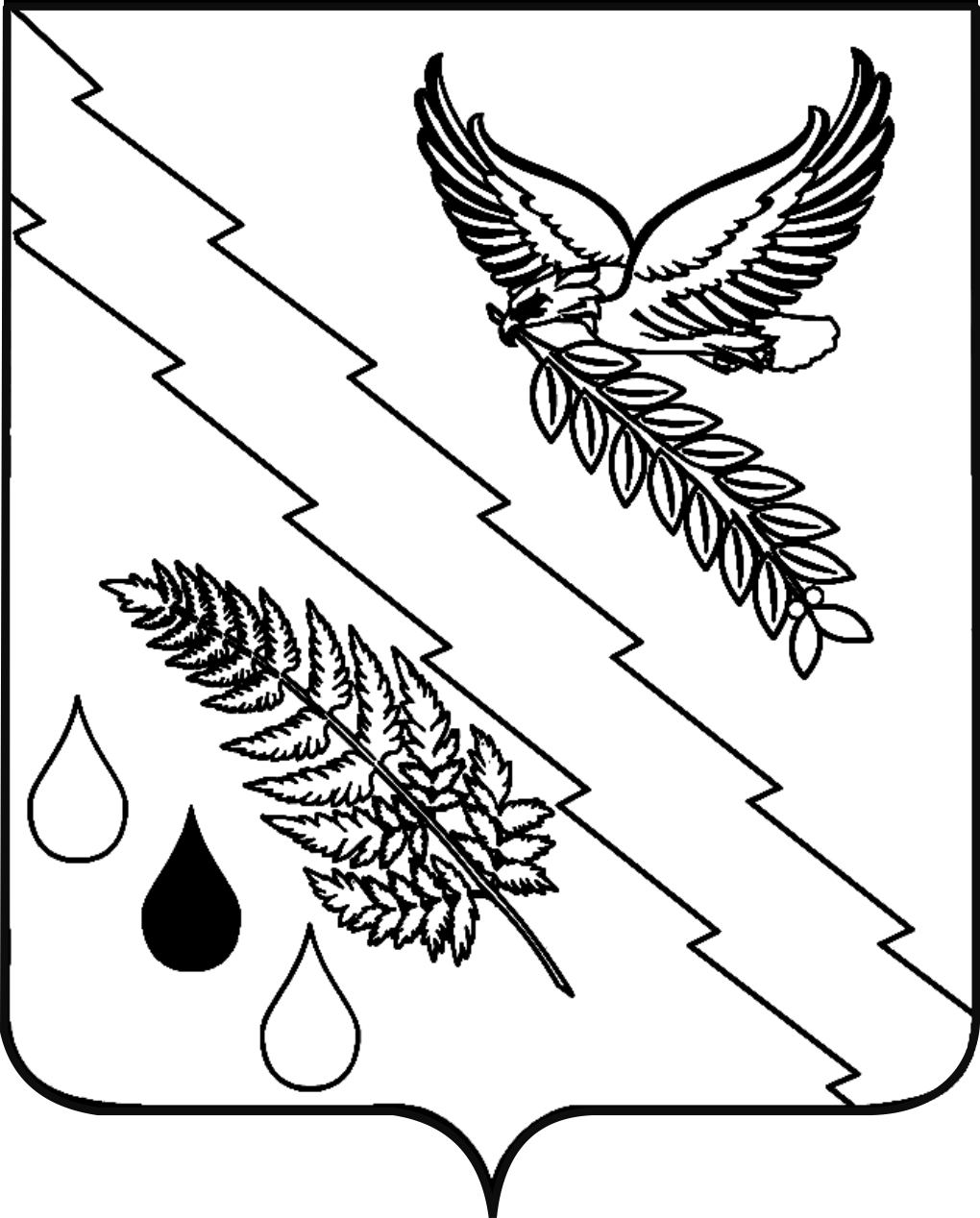 